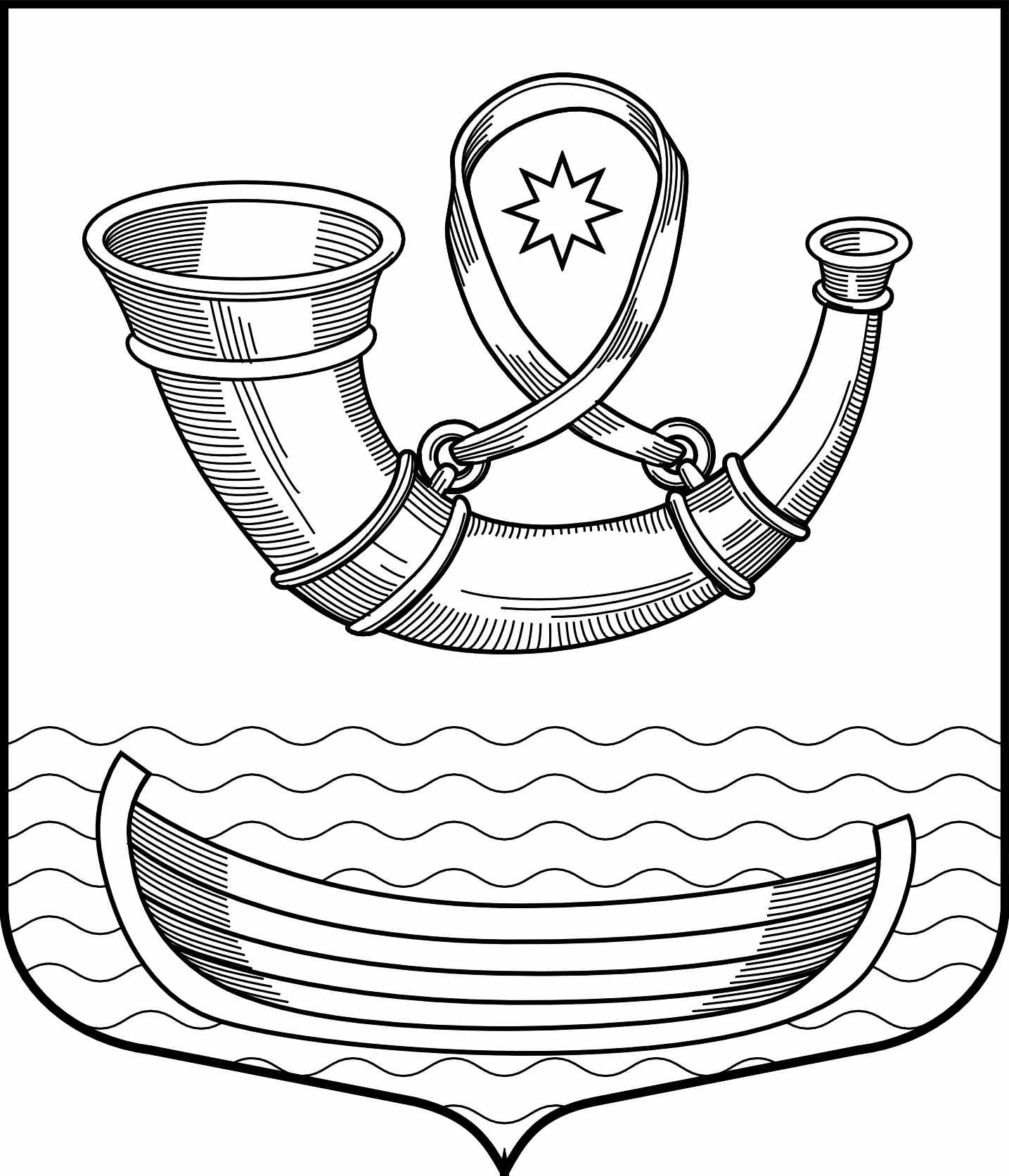 АДМИНИСТРАЦИЯ муниципального образованияПАШСКОЕ СЕЛЬСКОЕ ПОСЕЛЕНИЕ Волховского муниципального районаЛенинградской областиПОСТАНОВЛЕНИЕот 19 мая 2021 года                                                                                      №97с.ПашаОб утверждении Порядка предоставления, рассмотрения и оценки предложений заинтересованных лиц для включения дворовой территории в муниципальную программу «Формирование комфортной городской среды на 2018-2024 годы» муниципального образования Пашское сельское поселение Волховского муниципального района Ленинградской областиВ соответствии с Федеральным законом от 06.10.2003 года №131-ФЗ 
«Об общих принципах организации местного самоуправления в Российской Федерации», постановлением Правительства РФ от 30.12.2017 года №1710 (ред. от 22.03.2021) «Об утверждении государственной программы Российской Федерации «Обеспечение доступным и комфортным жильем и коммунальными услугами граждан Российской Федерации», Уставом муниципального образования Пашское сельское поселение Волховского муниципального района Ленинградской области, администрация МО Пашское сельское поселениеп о с т а н о в л я е т :1. Утвердить Порядок предоставления, рассмотрения и оценки предложений заинтересованных лиц для включения дворовой территории в муниципальную программу «Формирование комфортной городской среды на 2018-2024 годы» муниципального образования Пашское сельское поселение Волховского муниципального района Ленинградской области, согласно приложения к настоящему постановлению.2. Настоящее постановление подлежит опубликованию в средствах массовой информации. 3. С момента вступления в силу настоящего постановления, постановление администрации Пашского сельского поселения от 31.10.2017 года №288 «Об утверждении Порядка предоставления, рассмотрения и оценки предложений заинтересованных лиц для включения дворовой территории в муниципальную программу «Формирование комфортной городской среды на 2018-2022 годы» муниципального образования Пашское сельское поселение Волховского муниципального района Ленинградской области» считать утратившим силу.4. Контроль за исполнением настоящего постановления возложить на заместителя главы администрации Винерову И.А.Глава администрацииПашского сельского поселения                                                   А.Т.КулимановИсп. Винерова И.А., (81363)41-238Порядок предоставления, рассмотрения и оценки предложений заинтересованных лиц для включения дворовой территории в муниципальную программу «Формирование комфортной городской среды на 2018-2024 годы» муниципального образования Пашское сельское поселениеВолховского муниципального района Ленинградской области.1. Общие положения1.1. Настоящий Порядок определяет механизм отбора дворовых территорий многоквартирных домов (далее – отбор) для включения дворовой территории в муниципальную программу «Формирование комфортной городской среды на 2018-2024 годы» в целях повышения уровня благоустройства дворовых территорий и создания комфортной городской среды.1.2. Организатором отбора является администрация Пашского сельского поселения Волховского муниципального района Ленинградской области (далее – организатор отбора).1.3. К обязанностям организатора отбора относятся:1) опубликование на официальном сайте муниципального образования, а также в средствах массовой информации за 2 календарных дня до начала приема заявок на участие в отборе следующей информации:а) сроки проведения отбора заявок;б) ответственные лица за проведение отбора заявок;в) время и место приема заявок на участие в отборе, 2) организация приема заявок;3) оказание консультационно-методической помощи участникам отбора;4) организация работы Комиссии, сформированной в соответствии с Положением;5) опубликование результатов отбора на официальном сайте муниципального образования, размещенном в информационно-телекоммуникационной сети «Интернет», а также в средствах массовой информации.2. Условия включения дворовых территорий в муниципальную программу «Формирование комфортной городской среды на 2018-2024 годы».2.1. В муниципальную программу «Формирование комфортной городской среды на 2018-2024 годы» муниципального образования Пашское сельское поселение Волховского муниципального района Ленинградской области могут быть включены дворовые территории при соблюдении следующих условий:1) Общим собранием собственников помещений в многоквартирных домах принято решение по следующим вопросам:а) об обращении с предложением о включении дворовой территории многоквартирного дома в муниципальную программу «Формирование комфортной городской среды на 2018-2024 годы» муниципального образования Пашское сельское поселение Волховского муниципального района Ленинградской области;б) об определении лица, уполномоченного на подачу предложений, представляющего интересы собственников при подаче предложений и реализации программы;в) об определении уполномоченных лиц из числа собственников помещений для участия в обследовании дворовой территории, приемке выполненных работ по благоустройству дворовой территории многоквартирного дома, в том числе подписании соответствующих актов приемки выполненных работ.2) завершение в текущем финансовом году работ по благоустройству дворовых территорий, софинансируемых за счет субсидии из областного бюджета, исходя из минимального и/или дополнительного перечня.Минимальный перечень работ и дополнительный перечень работ по благоустройству дворовых территорий, а также нормативная (предельная) стоимость (единичные расценки) работ по благоустройству дворовых территорий, входящих в минимальный и дополнительный перечни утверждается нормативным правовым актом администрации Пашского сельского поселения Волховского муниципального района Ленинградской области в соответствии с нормативным правовым актом отраслевого органа исполнительной власти Ленинградской области ответственного за реализацию приоритетного проекта «Формирование комфортной городской среды»;3) обеспечение участия заинтересованных лиц при выполнении работ по благоустройству дворовых территорий по дополнительному перечню в форме привлечения заинтересованных лиц к проведению демонтажных и общестроительных работ, не требующих специализированных навыков, уборке территории после завершения работ.В случае выполнения работ по строительству и капитальному ремонту объектов благоустройства дворовых территорий (по минимальному и (или) дополнительному перечням) необходимо проведение проверки достоверности определения сметной стоимости.4) обеспечение последующего содержания благоустроенной территории многоквартирного дома в соответствии с требованиями законодательства из средств собственников, вносимых в счет оплаты за содержание жилого помещения.5) Каждый многоквартирный дом, расположенный в границах дворовой территории, предлагаемой для включения в муниципальную программу, сдан в эксплуатацию до 2006 года и при этом не признан в установленном порядке аварийными подлежащим сносу.6) Наличия информация о том, что в период благоустройства дворовой территории проведение наружных коммунальных и иных сетей (коммуникаций) не будет производиться. В случае планируемых вышеуказанных работ информация должна содержать обязательство управляющей организации, ресурсоснабжающих организаций предоставить согласованный график производства работ с лицами, которые, планируют производить такие работы.7) Отсутствуют споры по границам земельного участка.3. Порядок подачи документов для проведения отбора заявок3.1. Заявка на участие в отборе дворовых территорий в целях формирования и включения дворовой территории в муниципальную программу направляется организатору отбора в сроки, указанные в информации об участии в отборе на официальном сайте администрации Пашского сельского поселения в информационно-телекоммуникационной сети «Интернет» по адресу: adminpasha.ru.3.2. Заявки могут быть направлены по почте, а также могут быть приняты в  каб. 1 ответственным лицом администрации Пашского сельского поселения в рабочие дни по адресу: 187460, Ленинградская область, Волховский р-н, с.Паша, ул.Советская, д.195 с 9 час. до 16 час. с понедельника по четверг, пятница с 9 час. до 15 час., перерыв с 13 час. до 14 час. 00 мин.3.3. Заявка подписывается лицом, уполномоченным собственниками.3.4. К заявке прикладываются следующие документы:а) копия протокола общего собрания собственников помещений многоквартирных домов, отражающего решение вопросов, указанных в п.п.2.1 настоящего Порядка, проведенного в соответствии со статьями 44–48 Жилищного кодекса Российской Федерации;б) пояснительная записка, отражающая общие сведения о дворовой территории, количество квартир, находящихся в доме (домах), прилегающих к дворовой территории, состав элементов благоустройства, с описанием планируемых работ по благоустройству,в) фотоматериалы, отражающие фактическое состояние дворовой территории;г) информация об общественной деятельности собственников по благоустройству дворовой территории за последние пять лет;д) информация организации, осуществляющей управление многоквартирным домом, об уровне оплаты за жилое помещение и коммунальные услуги по состоянию на 1 января текущего года по многоквартирным домам, в отношении которых собственниками принимается решение об обращении с предложением по включению дворовой территории, в границах которой расположены многоквартирные дома, в муниципальную программу «Формирование комфортной городской среды на 2018-2022 годы»;е) иные документы, необходимые для рассмотрения вопроса о включении дворовой территории в муниципальную программу «Формирование комфортной городской среды на 2018-2022 годы» муниципального образования Пашское сельское поселение Волховского муниципального района Ленинградской области;ж) Ф.И.О. представителя (представителей) заинтересованных лиц, уполномоченных на представление предложений, согласование дизайн-проекта благоустройства дворовой территории, а также на участие в контроле за выполнением работ по благоустройству дворовой территории, в том числе промежуточном, и их приемке.3.5. Организатор отбора регистрирует заявки в день их поступления в реестре заявок в порядке очередности поступления, проставляя отметку на заявке с указанием даты, времени и порядкового номера.3.6. В отношении одной дворовой территории может быть подана только одна заявка на участие в отборе.3.7. Если заявка на участие в отборе подана по истечении срока приема заявок, либо предоставлены документы не в полном объеме, установленном п. 3.4 настоящего Порядка, заявка к участию в отборе не допускается. О причинах не допуска к отбору сообщается уполномоченному лицу в письменном виде в установленном законом порядке4. Порядок оценки и отбора поступивших заявок4.1. Комиссия по развитию городской среды, сформированная в соответствии с Положением, (далее – Комиссия) проводит отбор представленных заявок на включение дворовой территории в муниципальную программу по балльной системе, исходя из критериев отбора согласно приложению к настоящему порядку в срок не более двух рабочих дней с даты окончания срока подачи таких заявок.4.2. Комиссия рассматривает заявки на участие в отборе на соответствие требованиям и условиям, установленным настоящими Порядком, о чем составляется протокол рассмотрения и оценки заявок на участие в отборе (далее – протокол оценки), в котором в обязательном порядке оцениваются заявки на участие в отборе всех участников отбора с указанием набранных ими баллов.4.3. Комиссия проводит проверку данных, представленных участниками отбора, путем рассмотрения представленного пакета документов, при необходимости выезжает на место.4.4. Включению в муниципальную программу подлежат дворовые территории, набравшие наибольшее количество баллов, на общую сумму, не превышающую размер выделенных субсидий на текущий финансовый год.В случае, если несколько дворовых территорий наберут одинаковое количество баллов, очередность включения в подпрограмму определяется по дате подачи заявки.4.5. Решение Комиссии оформляется протоколом, подписанным председателем, с приложением таблицы подсчета баллов, которые размещаются на официальном сайте муниципального образования.4.6. В течение 2 рабочих дней со дня принятия муниципальной программы заявителю направляется уведомление о включении дворовой территории.Утвержден постановлением администрации МО Пашское сельское поселениеот 19 мая 2021 года №97ПриложениеПриложение к Порядку, утвержденному постановлением администрации МО Пашское сельское поселение от 19 мая 2021 года №97№ Критерии отборабаллыТехнические критерииТехнические критерииТехнические критерии1.1Срок ввода в эксплуатацию многоквартирного дома:от 10 до 15 летот 16 до 25 летот 26 до 35 летот 36 до 45 летот 46 до 55 летсвыше 55 лет510152025301.2Выполнение работ по капитальному ремонту общего имущества многоквартирного дома согласно краткосрочному плану на текущий год201.3Предоставление копии кадастрового паспорта на дворовую территорию51.4Неудовлетворительное техническое состояние дворовой территории:1.4.1Неудовлетворительное состояние асфальтобетонного покрытия проездов301.4.2Неудовлетворительное состояние покрытия тротуаров101.4.3Неудовлетворительное состояние детского оборудования51.4.4Недостаточное уличное освещение51.4.5Отсутствие автомобильных парковок301.4.6Отсутствие тротуаров201.4.7Отсутствие детских площадок20Организационные критерииОрганизационные критерииОрганизационные критерии4Доля голосов собственников, принявших участие в голосовании по вопросам повестки общего собрания собственников помещений:- от 66,67% до 70%- от 71% до 80%- от 81% до 90%- от 91% до 99%100%5102030505Участие собственников в благоустройстве территории за последние пять лет (проведение субботников, участие в конкурсах на лучший двор, разбивка клумб и т.п.) 10 